.Introduction : 8 tempsSéquences : Préface – AA B+ BBB AAA B+ BBB AA BBBB AAAPréface : 80 tempsP1: Side – Behind – Triple step in place X 2P2: Triple step forward x 2 – Step ½ turn left – Kick ball changeP3: Ball steps diagonally R & LP4: Rockin chair – Step ½ turn left – StompsP5 – P8: Reproduire ces 32 tempsP9: Side – Behind – Triple step in place X 2P10: Cross – Back – Triple side X 2Phrase A : 16 tempsA1: Triple step forward R & L – Triple step ½ turn left – Coaster stepA2: Side touch – Hold – Side touch – Hold – Touchs forward – Back togetherPhrase B : 16 tempsB1: Turned chasse in a boxB2: Kick ball Touch side x 2 – Stomps – Apple jack(en appui talon D et pointe G) Swivel vers la D – revenir au centreB+ :Faire la phrase BEt ajouter une série de Apple jackwww.country-moving.frBouger et danser au son de la countryI Want To Stay (fr)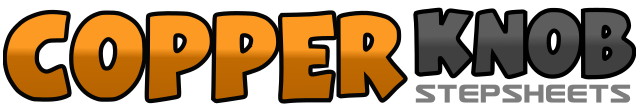 .......Compte:32Mur:0Niveau:Intermédiaire Phrasée.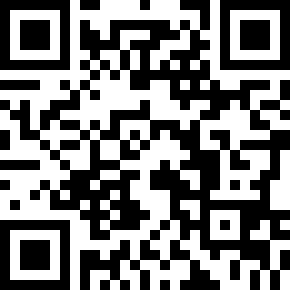 Chorégraphe:Evelyne GAEREMYNCK (FR) - Juillet 2019Evelyne GAEREMYNCK (FR) - Juillet 2019Evelyne GAEREMYNCK (FR) - Juillet 2019Evelyne GAEREMYNCK (FR) - Juillet 2019Evelyne GAEREMYNCK (FR) - Juillet 2019.Musique:Makes Me Want to Stay - Clay WalkerMakes Me Want to Stay - Clay WalkerMakes Me Want to Stay - Clay WalkerMakes Me Want to Stay - Clay WalkerMakes Me Want to Stay - Clay Walker........1 – 2Pas PD à D – Cross PG derrière PD3 & 4Pas PD à D – PG à côté du PD – Pas PD sur place5 – 6Pas PG à G – Cross PD derrière PG7 & 8Pas PG à G – PD à côté du PG – Pas PG sur place1 & 2Pas PD sur diagonale D – Pas ball PG derrière PD – Pas PD sur diagonale D3 & 4Pas PG sur diagonale G – Pas ball PD derrière PG – Pas PG sur diagonale G5 – 6Pas PD devant – ½ tour à G … appui PG7 & 8Kick PD devant – Pas ball PD à côté du PG – PG à côté du PD1 & 2 &Pas PD sur diagonale D – Pas ball PG derrière PD – Pas PD sur diagonale D  – Pas ball PG derrière PD3 & 4Pas PD sur diagonale D – Pas ball PG derrière PD – Pas PD sur diagonale D5 & 6 &Pas PG sur diagonale G – Pas ball PD derrière PG – Pas PG sur diagonale G – Pas ball PD derrière PG7 & 8Pas PG sur diagonale G – Pas ball PD derrière PG – Pas PG sur diagonale G1 – 2 – 3 – 4Rock PD devant – retour appui PG – Rock PD derrière – retour appui PG5 – 6Pas PD devant – ½ tour à G … appui PG7 – 8Stomp PD à côté du PG – Stomp PG à côté du PD1 – 2Pas PD à D – Cross PG derrière PD3 & 4Pas PD à D – PG à côté du PD – Pas PD sur place5 – 6Pas PG à G – Cross PD derrière PG7 & 8Pas PG à G – PD à côté du PG – Pas PG sur place1 – 2Cross PD devant PG – Pas PG derrière3 & 4Pas PD à D – PG à côté du PD – Pas PD à D5 – 6Cross PG devant PD – Pas PD derrière7 & 8Pas PG à G – PD à côté du PG – Pas PG à G1 & 2Pas PD sur diagonale D – Pas ball PG derrière PD – Pas PD sur diagonale D3 & 4Pas PG sur diagonale G – Pas ball PD derrière PG – Pas PG sur diagonale G5 & 6¼ de tour à G … Pas PD à D – Pas ball PG à côté du PD– ¼ de tour à G … Pas PD derrière7 & 8Pas ball PG derrière – Pas ball PD à côté du PG – Pas PG devant1 – 2Pointe PD à D – Pause& 3 – 4PD à côté du PG – Pointe PG à G – Pause& 5 & 6PG à côté du PD – Pointe PD devant – PD à côté du PG – Pointe PG devant& 7 – 8PG à côté du PD – Pas PD derrière – Slide PG à côté du PD1 & 2Chassé DGD vers la D3 & 4¼ de tour à G … chassé GDG vers la G5 & 6¼ de tour à G … chassé DGD vers la D7 & 8¼ de tour à G … chassé GDG vers la G1 & 2Kick PD devant – Pas PD devant PG – Pointe PG à G3 & 4Kick PG devant – Pas PG devant PD – Pointe PD à D5 – 6Stomp PD devant – Stomp PG à côté du PD& 7 & 8(en appui talon G et pointe D) Swivel vers la G – revenir au centre –&Prendre appui sur le PG& 9 & 10